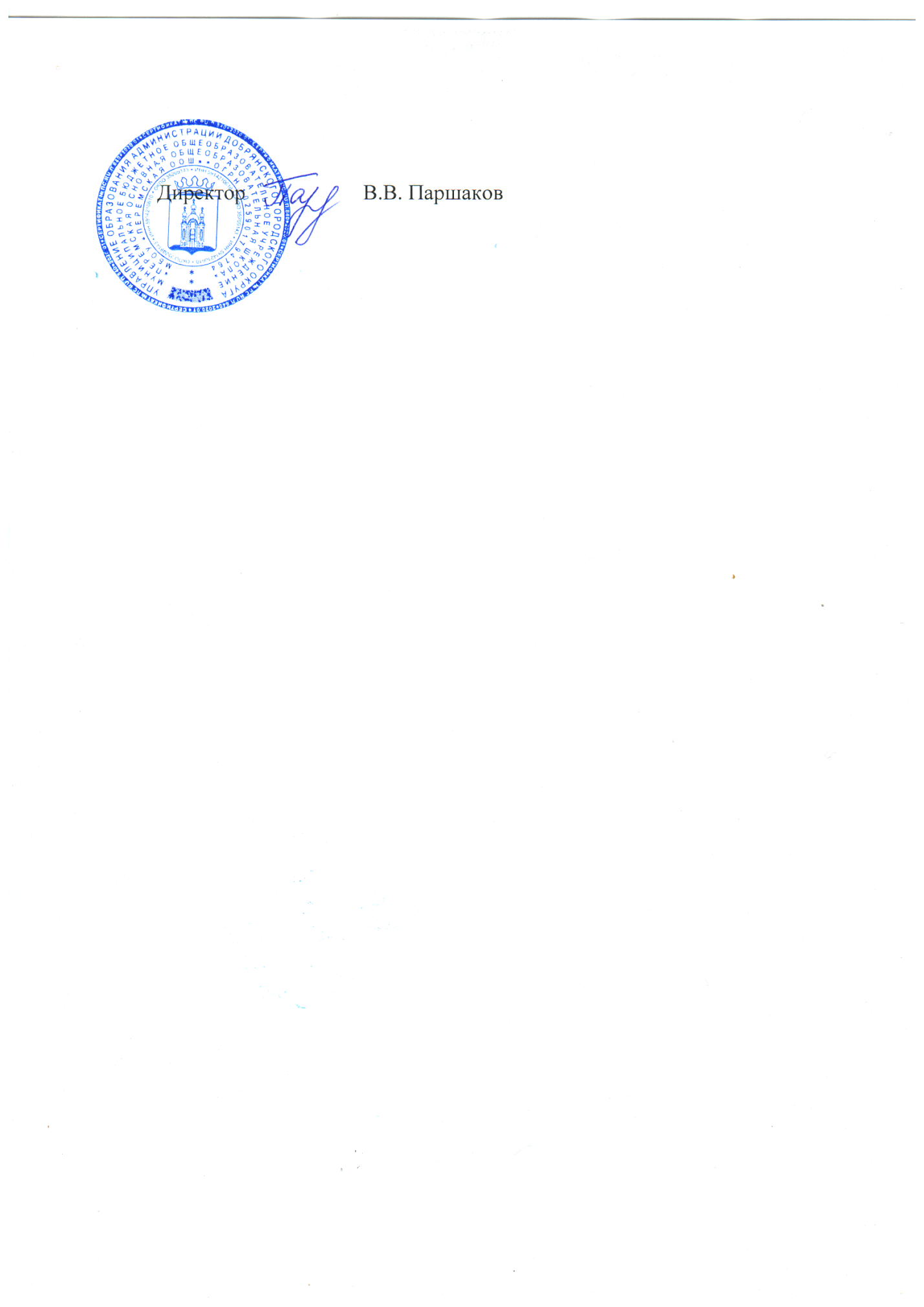 Менюучащихся МБОУ «Перемская ООШ» на 09 ноября 2020 годаПрием пищи, наименование блюдМасса порции 1-4 клМасса порции 5-9 клЗАВТРАКЗАВТРАККаша манная молочная жидкая150200Кисель из концентрата плодового200200Хлеб пшеничный4040ОБЕДОБЕДОБЕДЩи из свежей капусты с картофелем200250Котлеты из говядины8080Макаронные изделия отварные150150Соус томатный3030Хлеб пшеничный6060Винегрет овощной100100Чай с сахаром200200Стоимость ученики 1-4 кл72,60 руб. 72,60 руб. Стоимость ученики 5-9 кл.81,40 руб.81,40 руб.УТВЕРЖДАЮ:08.11.2020г08.11.2020г08.11.2020г